A warm welcome to NHS Greater Glasgow & ClydeWhether you are a newly qualified or experienced registrant we welcome you to NHSGGC. We hope you feel welcome and valued as you join us. If you are a newly qualified registrant we wish you a smooth transition from student nurse or midwife to qualified practitioner. The following resources aim to provide consistent and comprehensive information to prepare and inform safe, effective person centred practice for your new role and working environment. Please work your way through all the essential learning resources below. It is best to use Microsoft Edge ®, Google Chrome ® or Firefox ® as your Web Browser.  If the resource doesn’t open for you, please ‘right click’, choose ‘Copy hyperlink’ and paste the link into your Web Browser.Sign to confirm you have viewed and completed each resource.Share your completed checklist with your SCN/M/Team Lead who will sign and retain a copy in your personal file. Scan your completed checklist to ggc.practicedevelopmentinduction@ggc.scot.nhs.uk to receive your certificate. If your post is solely with NHSGGC Staff Bank you do not require a SCN/M signature but should instead send this completed checklist to adminstaffbank@ggc.scot.nhs.uk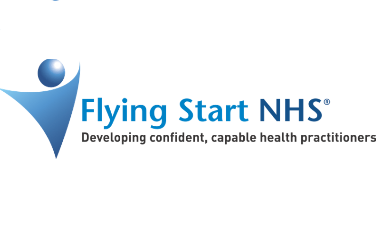 Registered Nurse and MidwifeCorporate Induction Checklist 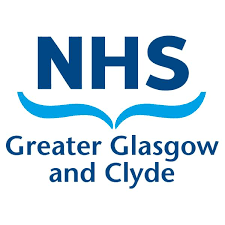 ResourceTopicCompletion SignatureVideoAngela O’Neill – Induction welcome message for registered nurses and midwivesWord fileDelivering High Quality Person Centred Health and Care VideoAssessment of Glasgow Coma Scale (GCS)PresentationNHSGGC - Medicines Administration – Improving Safety, Reducing RiskVideoNHSGGC Sharps TrainingPresentationNHSGGC - Nurse Induction – Safe and Local transfusion PracticePresentationNHSGGC – Think DeliriumVideo‘Don’t assume, Do ask’ campaignPresentationRN  - Introduction to Palliative carePresentationGuidance at the End of Life (GAEL) for Health Care ProfessionalsThe following modules can all be found on learnPro NHS and must be completed:The following modules can all be found on learnPro NHS and must be completed:The following modules can all be found on learnPro NHS and must be completed:Statutory / Mandatory tab Statutory / Mandatory tab Statutory / Mandatory tab GGC:001Fire SafetyGGC:002Health & Safety, An IntroductionGGC:003Reducing risk of Violence & AggressionGGC:004Equality, Diversity & Human RightsGGC:005Manual Handling TheoryGGC:006Public Protection (Adult and Child)GGC:007Standard Infection Control PrecautionsGGC:008Security & ThreatGGC:009Safe Information HandlingRole Specific Mandatory Modules tabRole Specific Mandatory Modules tabRole Specific Mandatory Modules tabGGC:215GGC: Falls prevention pathway; An Introduction to FallsGGC:216The Falls Bundle of CareGGC:217Risk Factors for Falls (Part 1)GGC:218    Risk Factors For Falls (Part 2)GGC:219What to do when your patient fallsGGC:221Bedrails GGC:242NEWS 2GGC:061Management of Needle stick and Similar Injuries  Specialist Subjects tabSpecialist Subjects tabSpecialist Subjects tabGGC:270An Overview of MalnutritionGGC:271Assessing Risk of MalnutritionGGC:272Food First in HospitalsGGC:274When Eating and Drinking Becomes DifficultGGC:129Conflict and Challenging BehaviourCPD tabCPD tabCPD tabGGC:214DischargeGGC:080Prevention of Pressure UlcersRole Specific tabRole Specific tabRole Specific tabGGC:210FS Precision Pro - Glucose‘Infection Prevention and Control’ tab, the following parts within course entitled NES Scottish IPC Education Pathway (SIPSEP)‘Infection Prevention and Control’ tab, the following parts within course entitled NES Scottish IPC Education Pathway (SIPSEP)‘Infection Prevention and Control’ tab, the following parts within course entitled NES Scottish IPC Education Pathway (SIPSEP)Infection Prevention & Control  - C. difficilePrevention and Management of Occupational exposure‘Learn Blood Transfusion’ tab‘Learn Blood Transfusion’ tab‘Learn Blood Transfusion’ tabLBT: Safe Blood Sampling for Transfusion VideoLBT: Safe Transfusion PracticeThe resources below do not require completion just now as they are part of your learning in the coming weeks. Please familiarise yourself with them and speak with your SCN/M/Team Lead.The resources below do not require completion just now as they are part of your learning in the coming weeks. Please familiarise yourself with them and speak with your SCN/M/Team Lead.The resources below do not require completion just now as they are part of your learning in the coming weeks. Please familiarise yourself with them and speak with your SCN/M/Team Lead.Flying StartNHS®I have Registered for the Flying Start NHS® Programme (new registrants only) Speak with your PEF for further details. VideoRegistered Nurse/Midwife  Level 1 RBAC TrakCare® video (accessible from a NHSGGC computer) (allow time for this to load)Registered Nurse/Midwife  Level 1 RBAC TrakCare® video (accessible from a NHSGGC computer) (allow time for this to load)Proficiency Non-IV Medicines Proficiency Download this resource and ensure you follow the clearly defined process before independently administering medicinesNon-IV Medicines Proficiency Download this resource and ensure you follow the clearly defined process before independently administering medicinesYour Signature                                                                                                                                   Your Signature                                                                                                                                   Your Signature                                                                                                                                   SCN/M Team Lead SignatureSCN/M Team Lead SignatureSCN/M Team Lead Signature